Конспект занятия по рисованию в средней группе: «Весна в моем городе».Уважаемые родители! Период вынужденной домашней самоизоляции в целях сохранения здоровья и жизни детей и взрослых – это возможность провести время всей семьей, пообщаться, научиться и научить друг друга чему-то новому, дружно смастерить поделки и нарисовать рисунки на конкурсы. Предлагаем Вам совместное с детьми поговорить о нашем городе и нарисовать весну. Желаем Вам успехов!Материалы:  Кисточка, краски или гуашь, стаканчик с водой, палитра для разведения красок (гуаши), лист бумаги белого цвета, простой карандаш.	Предлагаю  Вам  прочитать детям стихотворение «Краснодар – любимый город» Дмитрий Хазов. Краснодар- любимый город.						Самый лучший и родной.Здесь родился яИ вся моя семьяЯ этим очень дорожу,И город свой я берегу.Люблю по улицам бродить,В театры, парки заходить,У фонтанов помечтать,Чистым воздухом дышать.Мы вместе с городом растемИ очень счастливо живем.Ведь города нет крашеВо всей России нашей. 			Спросите у ребенком:"  О чём говорится в стихотворении?" «И правда, Краснодар, очень, красивый город, но особенно  красив, наш город весной. Голубое небо, первая молодая травка, яркое солнце. Деревья оделись в зеленую листву, цветущие клумбы, благоухающие оранжереи. Весь город утопает в цветущих облаках. Краски природы, в это время меняются каждый день. Рассмотрите иллюстрации  весеннего Краснодара.	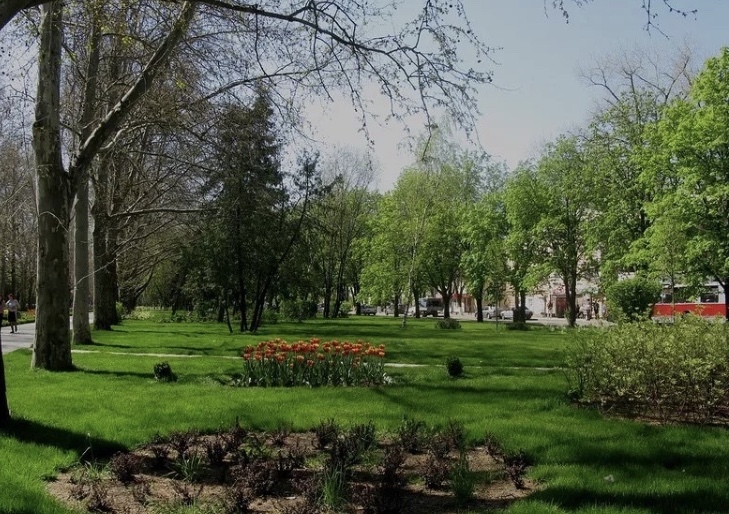 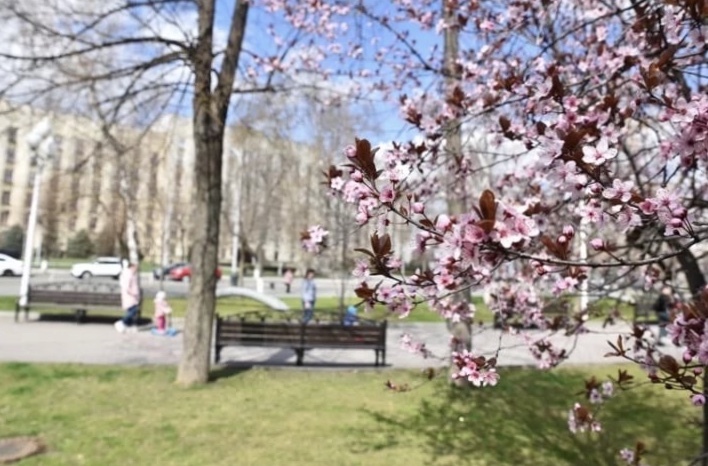 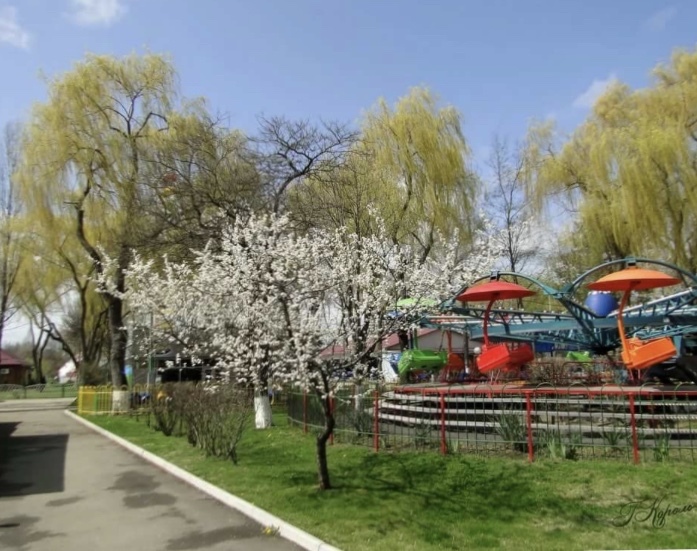 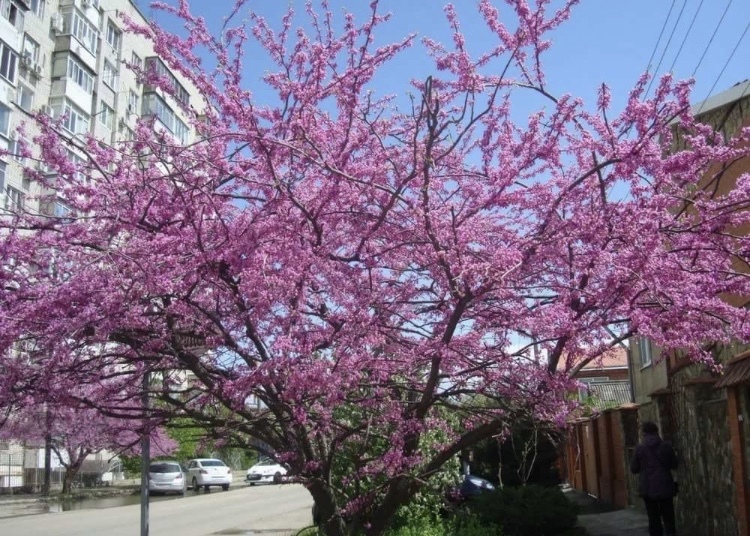 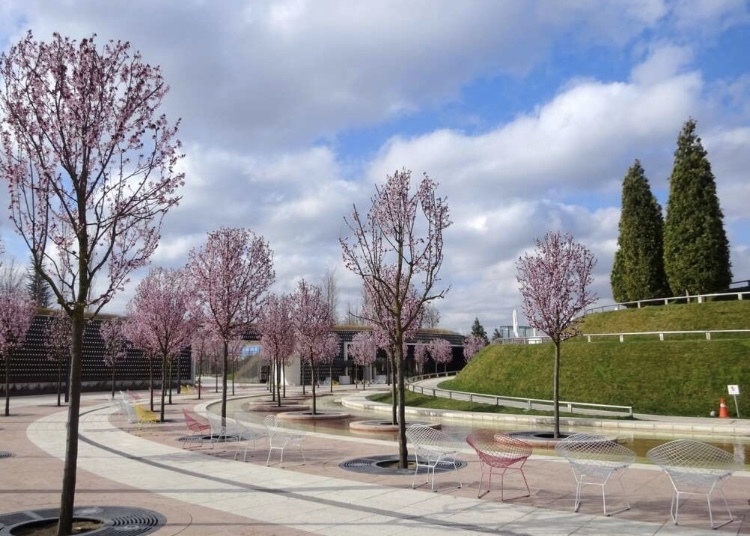 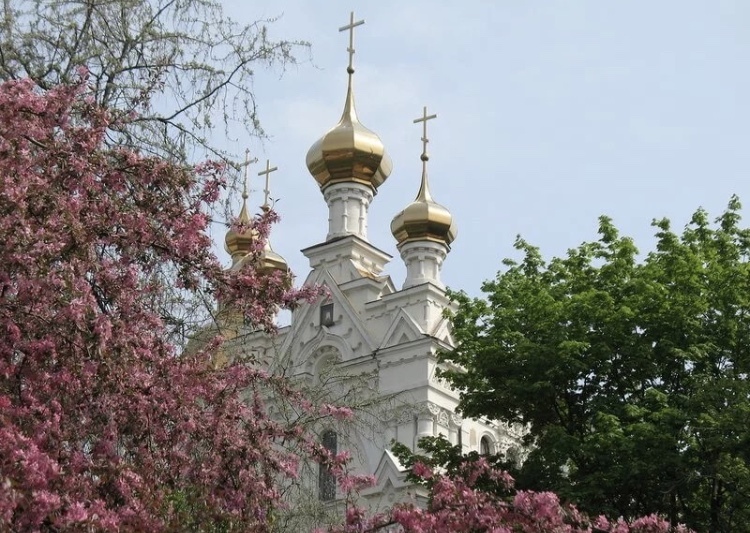 Как не запечатлеть, такую красоту, в творчески работах. И поэтому, я предлагаю родителям, вместе с детьми, вспомнить признаки, приметы весны ,и нарисовать рисунок на тему: «Весна в моем городе». 				 предлагаю Вам  поиграть с детьми в игру «Вопрос-ответ»:		-что весной голубое, высокое, чистое (небо)				-что весной греет, светит, припекает (солнце)			-что весной в небе легкое, белое, пушистое(облако)		-что весной бежит, журчит, поет (ручей)						Игра «Как можно назвать весну»Теплая, ранняя, поздняя, красивая, цветущая, веселая.Для подготовки руки к рисованию предлагаю Вам провести с детьми пальчиковую игру «Цветочек»	Вырос цветочек на полянке, (запястья соединить, ладони развести в стороны, пальцы слегка округлить).		Утром весенним раскрыл лепестки (развести пальцы рук).Всем лепесткам красоту и питанье (ритмично двигать пальцами вместе-врозь).						Дружно дают под землей корешки (ладони опустить вниз, тыльной стороной прижать друг другу, пальцы развести).				А сейчас предлагаю  приступить к рисованию.Расскажите  детям, что весна рисуется яркими красками - голубым, желтым, коричневым, зеленым, розовым.Сначала мы  отмечаем  на листе линию горизонта.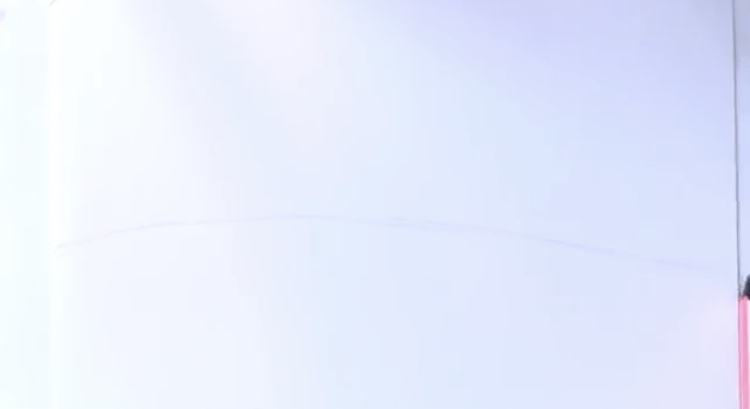  Начинаем нашу картину с неба (сверху небо темнее, а ниже светлее.  Для этого смешиваем белый и голубой цвета, и закрашиваем верхнюю часть листа.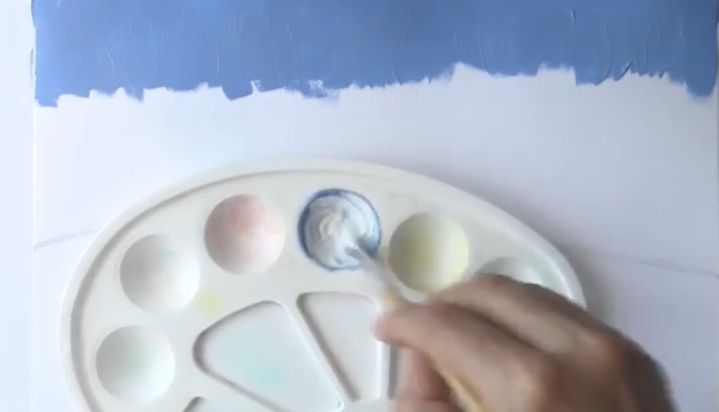 Теперь рисуем травку (смешиваем зеленый и желтый цвета). Закрашиваем нижнюю часть от линии горизонта.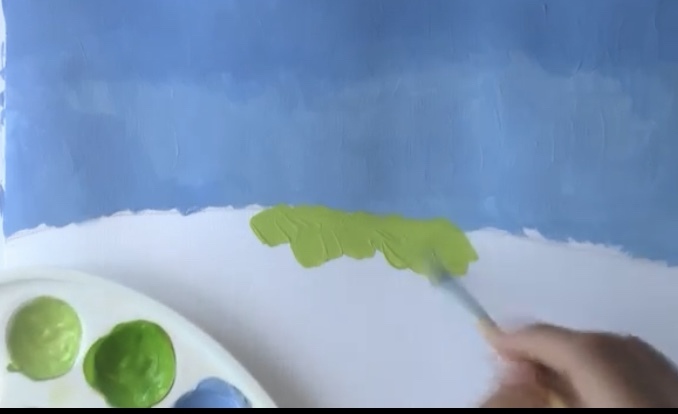 Рисуем ствол дерева (проводим вертикальную линию сверху –вниз, начинаем рисовать кончиком кисти, а потом всей кистью) и ветки. 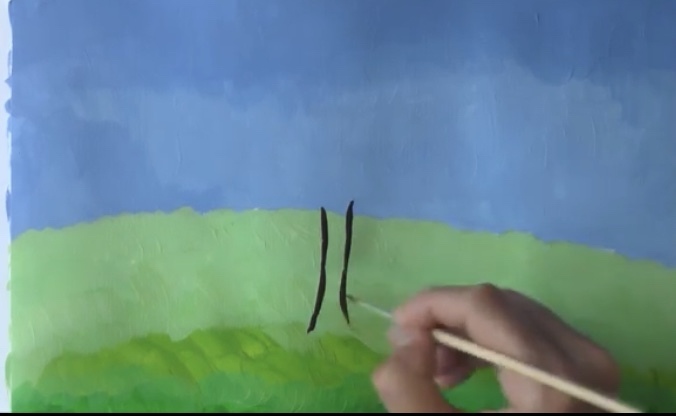 От толстых веток отходят маленькие веточки. Ветки рисуем кончиком кисточки (смешиваем коричневую и черную краски).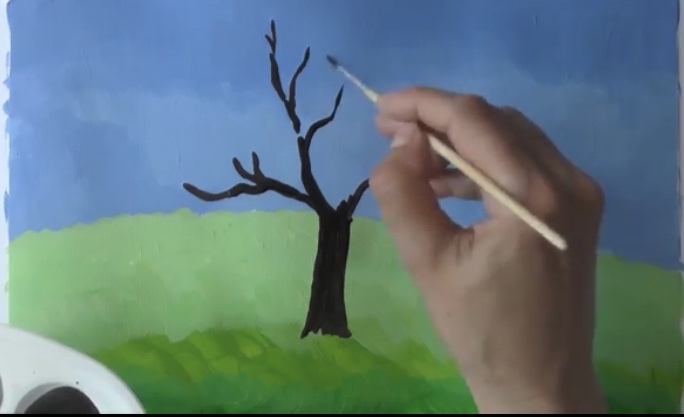 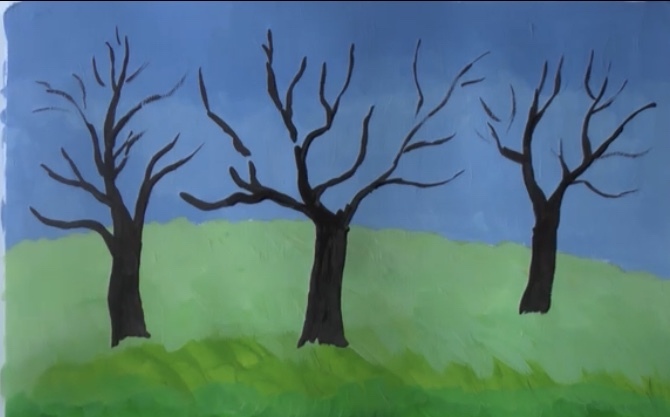 Рисуем цветы на дереве. Методом прикладывания кисти наносим цветы на веточки (смешиваем розовую и белую краски).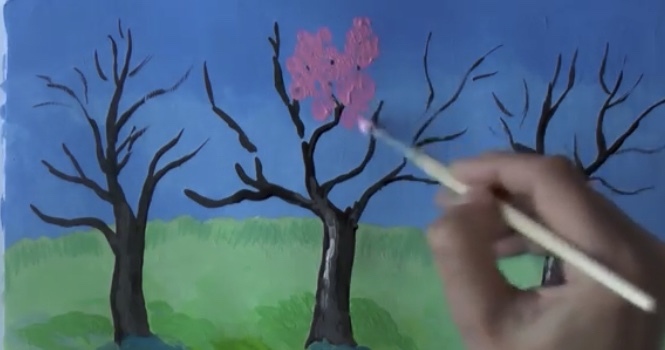 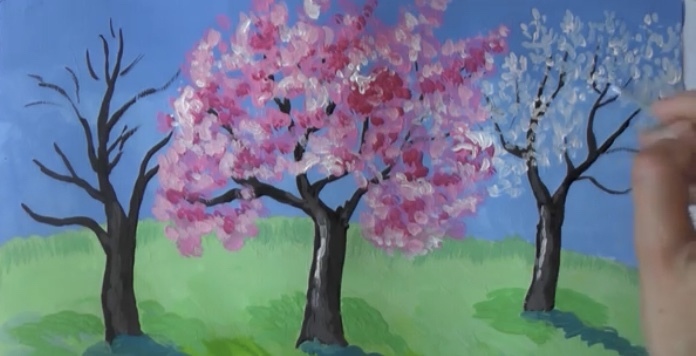 Нашу полянку украсим желтыми одуванчиками.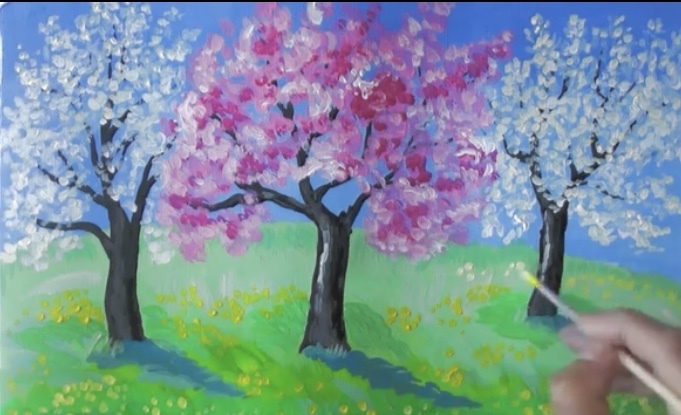 Посмотрите, как получилось у меня. А я с нетерпением жду детские работы и отзывы родителей на почту детского сада.Желаю творческих успехов!С уважением, воспитатель Светлана Васильевна Шокова.